Differenziale e approssimazione lineare. AttivitàDifferenziale di y = f(x) in x = a: df = f’(a)h1. Data f(x) = x2 e il suo punto P di ascissa a = 1, completa le risposte ai seguenti quesiti:a. calcola la variazione ∆f e il differenziale df, corrispondenti ad un incremento h; f(x) = ……	f(1) = ……	f(1 + h) = ………………..	f’(x) = ……	f’(1) = ……∆f  = ……………. = …....	          df = …….b. rappresenta ∆f e df nella figura 1 qui sotto;c. Applica il differenziale per dare un valore approssimato di f(1 + h) = (1 + h)2f(1 + h) = ∆f + … = ……..    valutazione approssimata  f(1 + h) = df + …. = ……    d. Valuta l’errore commesso applicando il differenziale e interpretalo geometricamente nella figura 2 qui sotto. ∆f  df = ………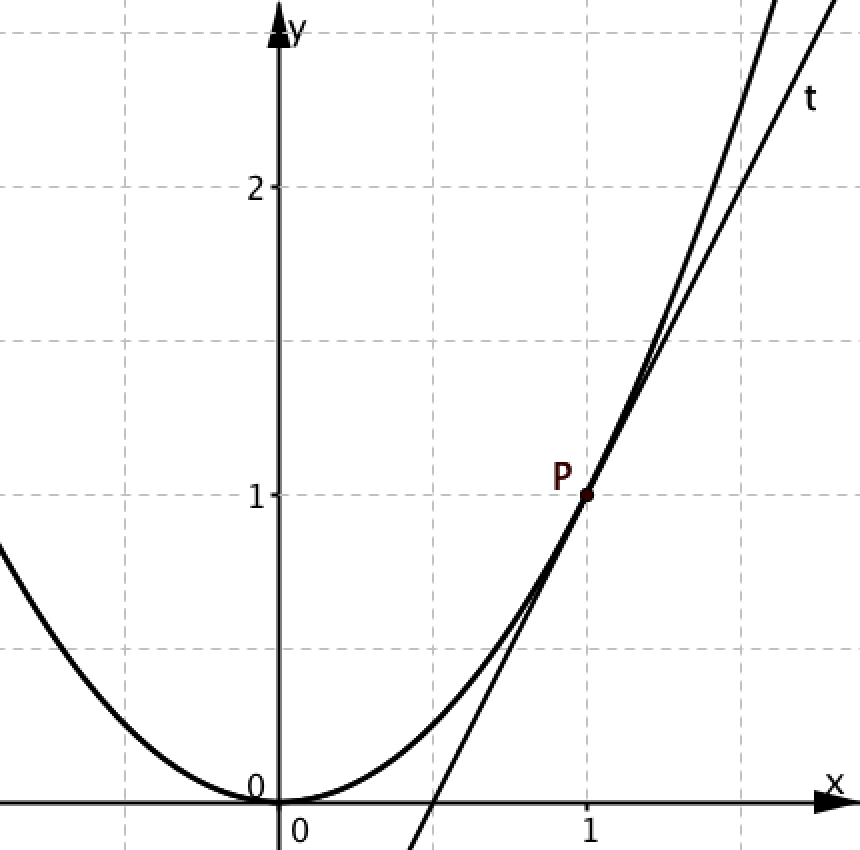 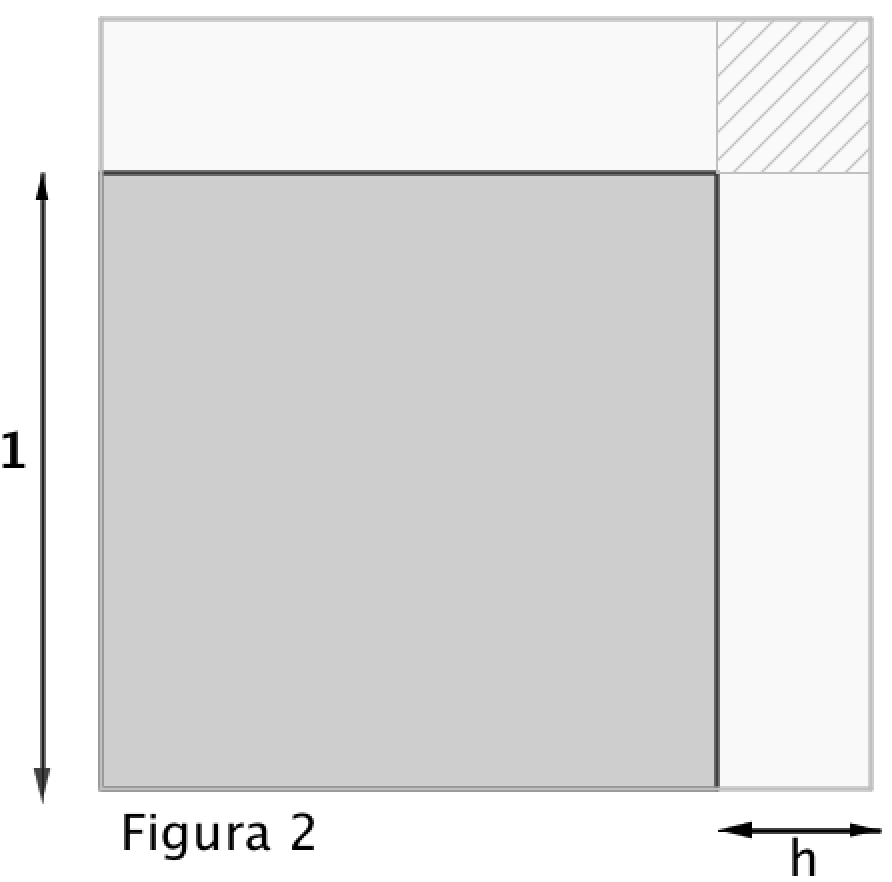 Figura 12. Una ditta deve produrre cubetti di marmo con il volume di 1cm3 e l’errore tollerato sul volume è di 0,001cm3, ma posso misurare direttamente solo il lato. Come calcolo l’errore tollerato sul lato? Completa la risposta qui sotto.Il volume V è legato alla lunghezza x dalla legge V = ……Se il lato è lungo 1, il volume è ……..Se indico con h l’errore tollerato sul lato, ho x = ………. e V = ………L’errore nella misura del volume è  ∆V = ……………..Per avere l’errore tollerato sul lato, devo trovare h in modo che        –0,001 < ………… < 0,001Il calcolo non è immediato. Ma trovo facilmente la risposta se approssimo ∆V con il differenziale dV = ………Così da   –0,001 < ……… < 0,001 divido i due membri per ….. e ricavo           ………….. < h <  …………..